New pressure switch with wide adjustable
switch differential and high repeatability
Klingenberg, March 2019.WIKA has tailored its new mechanical pressure switch to a wide range of requirements in the process industry. The model PSM-700 offers a switch differential adjustable over a wide range, very high repeatability and a rugged case. The PSM-700 has a UL-listed micro switch that switches at electrical powers up to AC 250 V/10 A. With a switch point repeatability of 
≤ 0.5 %, itoffers long-lasting high reliability. The high adjustability of the switch differential – up to 60 % of the setting range – enables flexible on/off switching. The instrument can be delivered with setting ranges from -1 … 1.5 bar to 7 … 35 bar.A robust aluminium case and wetted parts made of corrosion-resistant 316L stainless steel also enable the new pressure switch to be used under harsh conditions. A dual-entry option is possible for the electrical connection (top and side) meaning  the instrument can be mounted in the optimal orientation.Number of characters: 923Key word: PSM-700Manufacturer:WIKA Alexander Wiegand SE & Co. KGAlexander-Wiegand-Straße 3063911 Klingenberg/GermanyTel. +49 9372 132-5049Fax +49 9372 132-406vertrieb@wika.comwww.wika.deWIKA company photograph:New pressure switch withwide  adjustable
switch differential and high repeatability
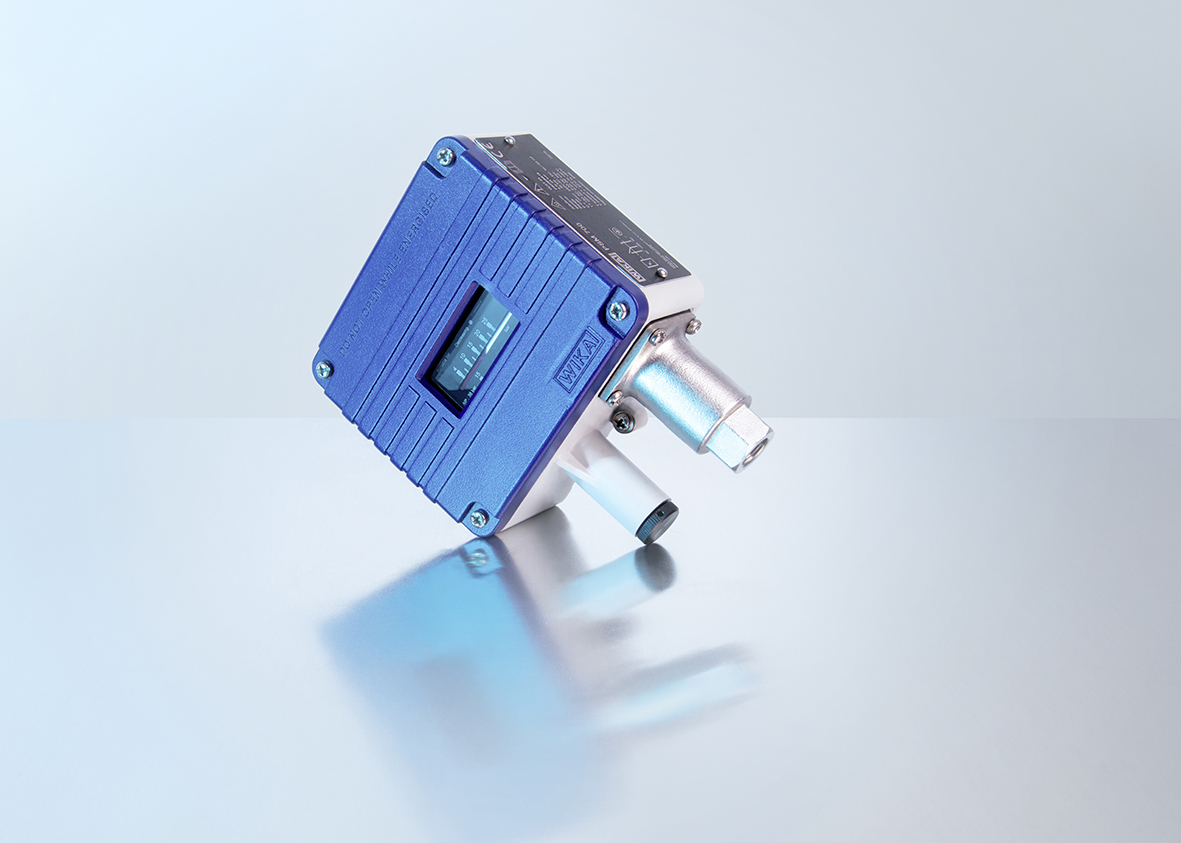 Edited by:WIKA Alexander Wiegand SE & Co. KGAndré Habel NunesMarketing ServicesAlexander-Wiegand-Straße 3063911 Klingenberg/GermanyTel. +49 9372 132-8010Fax +49 9372 132-8008010andre.habel-nunes@wika.comwww.wika.deWIKA press release 03/2019